Causes of AKIPre-Renal AKI - decreased perfusion of the kidneys:-Volume depletion (excessive diuresis, haemorrhage, shock, burns, severe trauma)Cardiovascular disorders (congestive cardiac failure & acute MI)Obstruction of renal arteries (renal thrombosis, renal artery stenosis)Post-Renal AKI - obstruction to urine outflow, from the collecting ducts in the kidney down to the urethra.Deposition of crystals in the tubules, eg. uric acid, sulphonamides, aciclovir, cisplatin.Renal stones in the ureter or bladderTumour, either within the tract or pressing on it from another pelvic organ, eg. prostate hypertrophy, bladder cancer, bowel cancer.Intra-Renal AKI – damage to the kidney itselfSustained hypoperfusion, or exposure to nephrotoxic agentsAntibiotics - aminoglycosides, amphotericin. Analgesics - paracetamol, salicylates Ethylene glycol (antifreeze)Autoimmune renal disease - vasculitis, SLE, interstitial nephritis, glomerulonephritis, etcContact the RPG Secretariat at:-UK Renal Pharmacy GroupRenal Association,Brandon House, Building 2001Southmead, BristolBS34 7RR, UK.Tel: 01117 4148152.e-mail: RPG@renal.org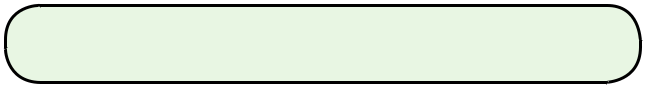       www.renalpharmacy.org.ukHigh Risk Medicines and ActionsWhen a patient is admitted with AKI, a thorough review of medication is required:To eliminate potential causes / risk / contributory factors for AKITo avoid inappropriate combinations of medicines in the context of AKITo ensure all prescribed medicines are clinically appropriateReview all MedicationsRemember to check medication history thoroughly and ask about “Over the Counter” preparations, herbal remedies or teas and alternative therapies.Check use of recreational drugs (cocaine, ketamine, etc).Consider withholding nephrotoxic medications on admission in patients at high risk of AKIEnsure that all doses are amended concomitant with the patient’s degree of renal impairment. Re-assess daily until AKI resolvesEducate the patient before discharge re which medications to restart and when.Discuss medicines to avoid in future and “sick day” guidance.Ensure information on which medications to restart and when are communicated to the GP or next care setting.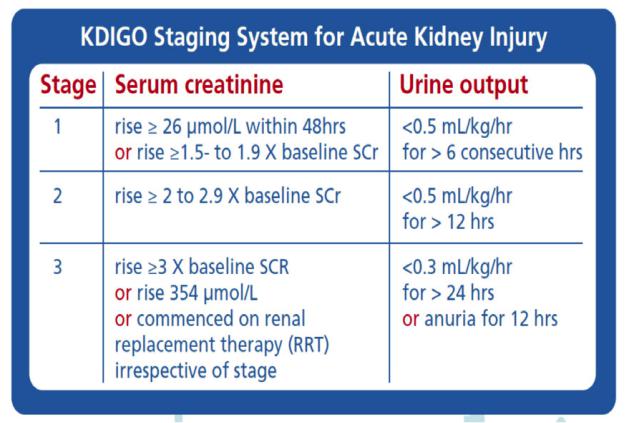 Acute Kidney Injury (AKI) Medicines OptimisationUK Re AKI is a rapid deterioration in a patient’s renal function over hours or days secondary to an acute event.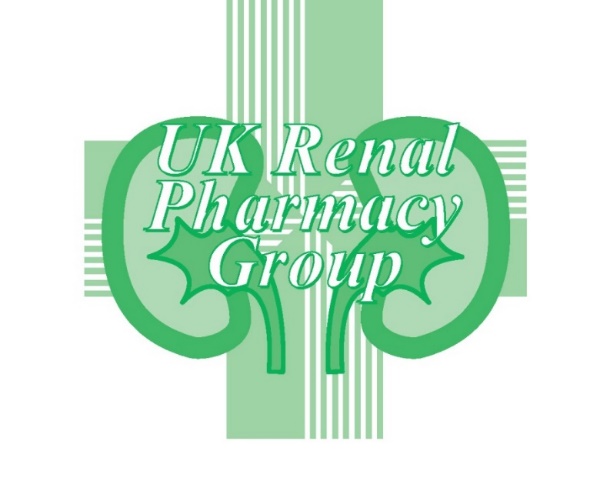 65% of AKI starts in communityIn the hospital setting 20% of acute admissions will develop AKI.Up to 30% of all cases of AKI are thought to be due to drugs.5% of inpatients develop drug-induced renal impairment.Comprehensive guidelines on medicines management and care bundles in patients with AKI can be found at:www.thinkkidneys.nhs.uk/akiEffects on renal/fluid/electrolyteChange in the side effect profile when renalAction in presence of AKIphysiologyfunction is reducedNSAIDs / COX II inhibitorsAltered haemodynamics within the kidney leadingAvoid these agents in people at high risk of AKIto underperfusion and reduced glomerularfiltrationOpioid analgesicsAccumulation of active metabolites in AKI (especiallyAvoid long acting preparations.morphine, pethidine and codeine) – increasedReduce dose and frequencyincidence of CNS side effects & respiratory depressionUse opiates with minimal renal excretion e.g. fentanyl,oxycodone, hydromorphone, tramadolPregabalin & GabapentinAccumulation leading to an increase in CNS sideReduce doseeffectsAntihypertensives (Ca-channel blockers,Hypotension may exacerbate renal hypo-perfusionRisk of bradycardia with Beta BlockersConsider withholding / reduce dose depending on blooda-blockers, b-blockers, etc)pressureACEI / ARBs / AliskirenHypotensionIn some situations, e.g. heart failure continuing themHyperkalaemiamight actually be helpfulIn AKI consider with holdingDiuretics (Thiazide & Loop)Volume depletionLoop diuretics preferred as thiazides less effective ifIf volume depleted, consider with holdingAcute interstitial nephritis (rare)GFR < 25ml/min. However thiazides can potentiatethe effects of loop diureticsPotassium sparing diuretics amiloride,Volume depletionStop if AKIeplerenone spironolactoneHyperkalaemiaStatinsMay cause AKI if rhabdomyolysis is presentIncreased risk of rhabdomyolysisStop if AKI due to rhabdomyolysis, OR if patient developsunexplained / persistent muscle painDigoxinHyperkalaemiaMay accumulate in AKI leading to bradycardia, visualReduce dosedisturbances, mental confusionMonitor potassium and drug levelsDirect Oral AnticoagulantsMay accumulate leading to increased risk of bleedingConsider withholding, particularly agents with high renalclearance.Aciclovir / ValaciclovirCrystal nephropathyDrug accumulates in reduced renal function leading toReduce doseAcute interstitial nephritis (rare)mental confusion, seizuresEncourage patient to drink plentyAminoglycosidesTubular cell toxicityOtotoxicityAvoid if possible. If use is unavoidable, reduce dose &/orincrease dosing interval. Monitor drug levels and renalfunction 2 – 3 times per weekCarbapenemsDrug accumulates in reduced renal function leading toReduce dosing frequencymental confusion, seizuresFluconazoleAccumulation leading to acute mental confusion,Reduce dosecoma, seizuresGanciclovir / ValganciclovirCrystal nephropathyAccumulation leading to neutropenia, anaemia andReduce dosethrombocytopeniaMonitor renal function and full blood countVancomycinAcute interstitial nephritis (rare)Accumulation leading to renal toxicity, ototoxicityReduce dose / increase dose intervalMonitor levelsTrimethoprimIncreased risk of hyperkalaemia (especially inAccumulation increases risk of hyperkalaemiaAvoid or reduce dose (particularly if patient is alreadyCo-trimoxazolecombination with spironolactone or ACEI/ARB)(particularly with high doses), nausea and vomitingtaking an ACEI, ARB or spironolactone)PhenytoinAcute interstitial nephritis (rare)Risk of phenytoin toxicity if patient has low serumMonitor levels. Correct phenytoin levels for uraemia andalbumin levelslow serum albuminHypoglycaemic DrugsAccumulation in AKI may increase risk ofAvoid long acting preparationshypoglycaemiaMonitor blood glucose levels & reduce dose if necessaryMetforminRisk of lactic acidosis increasedAvoid if GFR < 30 ml/minAccumulation leading to hypoglycaemia